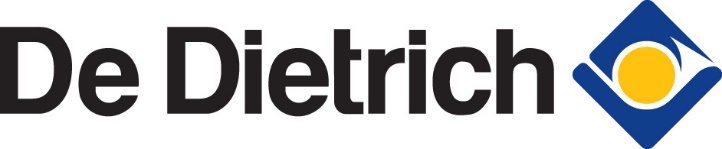 «Лучший проект на базе оборудования De Dietrich - 2019»Контакты участникаФИО:_________________________________________________________________Компания:_____________________________________________________________    Адрес:__________________________________________________________________      Тел.:____________________________________________________________________    E-mail:__________________________________________________________________Информация об объектеАдрес:__________________________________________________________________  Общее описание: ________________________________________________________________________________________________________________________________________________________________________________________________________________________________________________________________________________________________________________________________________________________Список запроектированного оборудования:Система управления: _____________________________________________________Дополнительная информация: ____________________________________________________________________________________________________________________________________________________________________________________________________________________________________________________________________Просим заполнить форму и прислать на электронный адрес: info@dedietrich.ru  МодельКол-воМощностьСерийный №